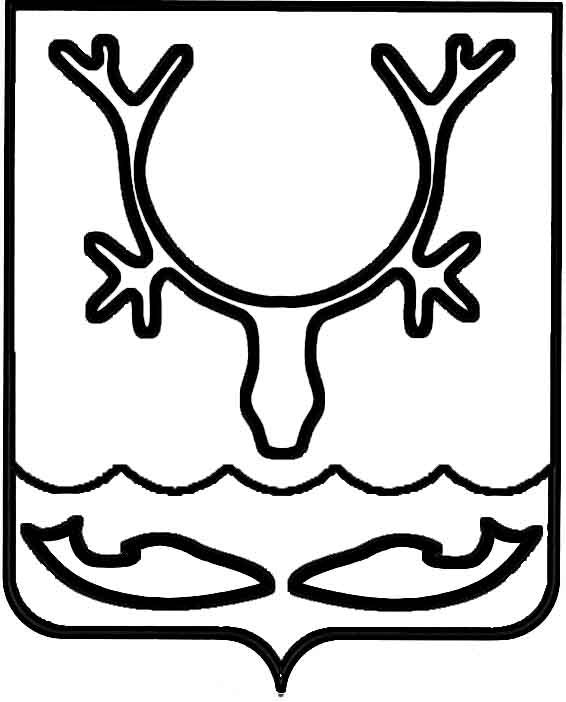 СОВЕТ городского округа "Город НАРЬЯН-МАР"2-я сессия IV созыва_____________________________________ решениеВ соответствии с Федеральным законом от 06.10.2003 № 131-ФЗ "Об общих принципах организации местного самоуправления в Российской Федерации", Уставом муниципального образования "Городской округ "Город Нарьян-Мар",    Положением "О территориальном общественном самоуправлении в муниципальном образовании "Городской округ "Город Нарьян-Мар", утвержденным решением Совета городского округа "Город Нарьян-Мар" от 29.03.2018 № 501-р, на основании протокола Собрания граждан от 31 августа 2019 года Совет городского округа "Город Нарьян-Мар" РЕШИЛ:1. Внести в решение Совета городского округа "Город Нарьян-Мар"                     от 19.12.2013 № 636-р "Об утверждении территориальных границ деятельности территориального общественного самоуправления "Малый Качгорт" изменение, изложив приложение в новой редакции (Приложение). 2. Настоящее решение вступает в силу со дня его принятия и подлежит официальному опубликованию.Председатель Совета городского округа "Город Нарьян-Мар"                                                                                     Д.В. Гусевг. Нарьян-Мар31 октября 2019 года№ 17-рПриложениек решению Совета городского округа"Город Нарьян-Мар"от 31.10.2019 № 17-рТерриториальные границыдеятельности территориального общественного самоуправления "Малый Качгорт"Границы территории, на которой осуществляется деятельность территориального общественного самоуправления "Малый Качгорт", охватывают территорию индивидуальных жилых домов № № 1, 4а, 5, 8, 8а, 9, 10а, 12, 12б, 12в, 12 г, 13б, 13в, 13г, 14, 14а, 15, 16, 17, 19, 21, 23, 24, 26, 27, 28, 30, 32, 33, 34, 35 по улице Малый Качгорт в городе Нарьян-Маре. О внесении изменения в решение                "Об утверждении территориальных границ деятельности    территориального общественного самоуправления "Малый Качгорт" 